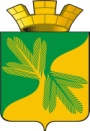 СОВЕТ   ДЕПУТАТОВГОРОДСКОГО ПОСЕЛЕНИЯ ТАЁЖНЫЙСоветского  районаХанты- Мансийский автономного округа – ЮгрыО внесении изменений в решение Совета депутатов городского поселения Таёжный от 21.09.2018 года № 3 «О постоянных комиссиях Совета депутатов  городского поселения Таёжный четвертого  созыва»В соответствии с Федеральным законом от 06.10.2003 г. №131-ФЗ «Об общих принципах организации местного самоуправления в Российской Федерации»,  Уставом городского поселения Таёжный,  решением Совета депутатов городского поселения Таёжный  от 18 июня 2019 года № 49 «О регламенте Совета депутатов городского поселения Таёжный», для предварительного рассмотрения и подготовки вопросов, относящихся к ведению Совета депутатов городского поселения Таёжный, для содействия реализации федерального законодательства, законодательства Ханты-Мансийского автономного округа - Югры, решений  Совета депутатов городского поселения Таёжный, Совет депутатов городского поселения ТаёжныйСОВЕТ ДЕПУТАТОВ ГОРОДСКОГО ПОСЕЛЕНИЯ ТАЕЖНЫЙ РЕШИЛ:1. Внести изменения в решение Совета депутатов городского поселения Таёжный от 21.09.2018 года № 3 «О постоянных комиссиях Совета депутатов  городского поселения Таёжный четвертого  созыва» изложив приложение к решению в новой редакции (приложение).2. Настоящее решение вступает в силу с момента подписания.Председатель Совета депутатов городского поселения 							          И.Н.ВахминаГлава городского поселения Таёжный						          А.Р.АшировПриложение к решению Совета депутатовгородского поселения Таёжныйот 15.12.2021 № 161 Количественный и персональный состав постоянных комиссий Совета депутатов городского поселения Таёжный четвертого созыва1. Постоянная комиссия по бюджету, финансам и налогам Совета депутатов городского поселения ТаёжныйПредседатель комиссии – депутат Совета депутатов городского поселения Таёжный АБРАМОВА О.Г.Члены комиссии - депутаты Совета депутатов городского поселения Таёжный:1. ЗАХАРЕНКО С.В.;2. ГЕРАСИМОВА О.Ю.;2. Постоянная комиссия по социальным вопросам Совета депутатов городского поселения ТаёжныйПредседатель комиссии – депутат Совета депутатов городского поселения Таёжный ВАХМИНА И.Н.Члены комиссии - депутаты Совета депутатов городского поселения Таёжный:1. БОЧКАРЕВ А.Б.;2. КОПЫТОВА И.Ю.;3. Постоянная комиссия по промышленности, строительству и жилищно-коммунальному хозяйству Совета депутатов городского поселения ТаёжныйПредседатель комиссии – депутат Совета депутатов городского поселения Таёжный УДАЛОВ С.А.Члены комиссии - депутаты Совета депутатов городского поселения Таёжный:1. НОВИКОВ А.Г.;2. БОЧКАРЕВ А.Б.;РЕШЕНИЕ   14 декабря 2021 года                                                                                                           № 161               